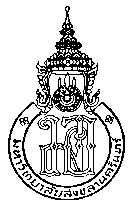 แบบขอส่งวิทยานิพนธ์ฉบับสมบูรณ์ชื่อนักศึกษา (นาย/นาง/นางสาว)……………………………………………………………………………… รหัสนักศึกษา……………………………………….…….หลักสูตร…………………………………………………………………สาขาวิชา…………………………………………………………………แผน/แบบ ………..…..……ได้สอบวิทยานิพนธ์เรื่องภาษาไทย	............................................................………............................................................................…………………………………………ภาษาอังกฤษ ...................................................................................................………................................................................…………..……ผ่านแล้วเมื่อวันที่………………………เดือน………………………………………………พ.ศ………..……………..ขณะนี้ได้แก้ไขวิทยานิพนธ์ตามมติคณะกรรมการสอบวิทยานิพนธ์เรียบร้อยแล้ว จึงขอส่งวิทยานิพนธ์ฉบับสมบูรณ์ดังนี้4.1 วิทยานิพนธ์ฉบับสมบูรณ์ จำนวน 1 เล่ม4.2 แผ่นซีดีที่มีข้อมูลวิทยานิพนธ์ฉบับสมบูรณ์ จำนวน 1 ชุดรูปแบบการจัดพิมพ์วิทยานิพนธ์ วิทยานิพนธ์รูปแบบใหม่ (ปกฟ้า)          วิทยานิพนธ์รูปแบบเดิม (ปกดำ)การเผยแพร่วิทยานิพนธ์	 เผยแพร่ทั้งหมด เล่มวิทยานิพนธ์ฉบับสมบูรณ์         ข้อมูลวิทยานิพนธ์ฉบับสมบูรณ์ในแผ่นซีดี (ออนไลน์) เผยแพร่เฉพาะบทคัดย่อ ไม่อนุญาตให้เผยแพร่ เนื่องจาก  ................................................................................................................................................... วิทยานิพนธ์ฉบับนี้ได้เสนอที่ประชุมวิชาการและตีพิมพ์เผยแพร่ตามเงื่อนไขการสำเร็จการศึกษาแล้ว ดังนี้ ได้ตีพิมพ์เผยแพร่ในวารสาร ดังนี้ (โปรดระบุชื่อผู้วิจัย-ผู้ร่วมวิจัย ชื่อเรื่อง ชื่อวารสาร Vol. No. ปี พ.ศ. หน้า)1…………………………………………………………………………………………………………………………………………………………………………………2………………………………………………………………………………………………………………………………………………………………………………… เสนอผลงานต่อที่ประชุมวิชาการ จำนวน ………………ครั้ง1…………………………………………………………………………………………………………………………………………………………………………………2…………………………………………………………………………………………………………………………………………………………………………………ลงนาม.................................................................นักศึกษา   	ลงนาม ....................................................อาจารย์ที่ปรึกษาวิทยานิพนธ์หลัก	  (……………………………………………………….)	(………………………….……………….)              ...………./…………………/……………	                               ....………./………………/……………สำหรับบัณฑิตวิทยาลัยสำหรับบัณฑิตวิทยาลัยเรียน  คณบดีบัณฑิตวิทยาลัยเรียน………………………………………………………………………………1.  เพื่อโปรดทราบและโปรดลงนามในวิทยานิพนธ์ที่แนบบัณฑิตวิทยาลัยขอส่งวิทยานิพนธ์จำนวน….1....เล่ม2.  เห็นสมควรส่งวิทยานิพนธ์ฉบับสมบูรณ์พร้อมแผ่นดิสก์เก็ต/ซีดี (ตามที่แนบ) เพื่อใช้เป็นประโยชน์ให้กับสำนักทรัพยากรการเรียนรู้ฯ    จำนวน  1  เล่มแก่ท่าน/หน่วยงานของท่านต่อไปจึงเรียนมาเพื่อโปรดทราบลงนาม	………………………………………….…………ลงนาม	………………………………………….…………(……………………………………………………)(……………………………………………………)…………../……………………./…………..…………../……………………./…………..